Grammaire La phrase négativeVoir la vidéo en ouvrant le lien : https://www.youtube.com/watch?v=ZMCdC1rtEJU&feature=youtu.be                                                          avant de faire les exercicesÉcris les phrases à la forme négative en utilisant :  ne ……… pas    ou   n’ …….. pasNB : Regarde le modèle puis travailleLine joue avec son frère. Line ne joue pas avec son frère.Il saute sur le canapé.……………………………………………………………………………………………………………………………………………….Maman regarde la télévision.……………………………………………………………………………………………………………………………………………….Le cheval galope dans le pré.……………………………………………………………………………………………………………………………………………….Alice est dans le jardin.Alice n’est pas dans le jardin.Papa arrive en retard.………………………………………………………………………………………………………………………………………………..Caline achète un vélo rouge.…………………………………………………………………………………………………………………………………………………Elle est malade.…………………………………………………………………………………………………………………………………………………..Manuel de lecture : Lecture p. 83 : lire l’étiquette + numéros 2 et 4. Collège des Dominicaines de notre Dame de la Délivrande – Araya-Classe : CP                                                                Avril 2020 – 2ème semaineNom : ________________________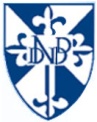 